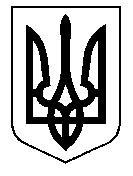 У К Р А Ї Н А Кам’янсько-Дніпровська міська радаКам’янсько-Дніпровського району Запорізької областіДвадцять дев’ята сесія восьмого скликанняР І Ш Е Н Н Я30 серпня 2019 року             м.Кам’янка-Дніпровська                  №26 Про затвердження списку присяжнихдля Кам’янсько-Дніпровського район-ного суду Запорізької області       Керуючись Законом України «Про місцеве самоврядування в Україні», ст.ст.59, 60 Закону України «Про судоустрій і статус суддів», розглянувши лист територіального управління Державної судової адміністрації України в Запорізькій області № 08-03/1671 від 10.06.2019 року, міська радав и р і ш и л а :       1. Затвердити список присяжних для Кам’янсько-Дніпровського район-ного суду Запорізької області (додається).       2. Вважати таким, що   втратило   чинність   рішення   міської ради від 21.10. 2016 року № 5 «Про затвердження списку присяжних для Кам′янсько-Дніпровського районного суду»Міський голова                                                                          В.В. АнтоненкоПроект вносить:Керуючий справами (секретар)виконкому міської ради 			                             Г.Г. БазовкінаПогоджено:Секретар міської ради                                                                Д.Л. ТягунНачальник юридичного відділу                                                 М.С. Костенко                                                                                       ЗАТВЕРДЖЕНО:                                                                                       рішення міської ради30.08.2019   №26  С П И С О К присяжних для Кам’янсько-Дніпровськогорайонного судуКеруючий справами (секретар)виконкому міської ради                                                        Г.Г.Базовкіна№п/пПрізвище ім’я побатьковіДатанародженняАдреса місцяпроживання1.Кузнєцов Володимир В’ячеславович29.09.1966м.Кам’янка-Дніпровськавул.Щаслива,442 тел. 099-079-53-882.Кисляченко Анастасія Анатоліївна17.06.1974м.Кам’янка-Дніпровськавул. Зоряна, 20тел. 095-865-93-04 3.ГлазковаІнна Леонідівна31.01.1973м.Кам’янка-Дніпровськавул. Каховська,181тел. 099-604-46-414.Овсієнко Любов Іванівна17.10.1959м.Кам’янка-Дніпровськавул. Красіна, 22тел.066-130-40-865.Денисова Раїса Леонідівна21.02.1967м.Кам’янка-Дніпровськавул. Зелена, 103тел. 095-842-53-61 6.Грицуля Віктор Григорович09.07.1974м.Кам’янка-Дніпровськавул. Ярослава Мудрого, 557.Баранов Максим Миколайович02.01.1984м.Кам’янка-Дніпровськавул.Щаслива,126тел. 066-163-73-208.Журавльова Ольга Петровна01.09.1961м.Кам’янка-Дніпровськавул. Калинова, 308тел. 095-910-30-359.Морган Оксана Григорівна23.08.1977м.Кам’янка-Дніпровська пров.Толстого, 4/2 тел. 095-318-55-96 10.СкочдопольСергій Миколайович01.09.1978м.Кам’янка-Дніпровськавул.Молодіжна, 56тел. 095-717-16-2911.Петраш Григорій Миколайович06.01.1962м.Кам’янка-Дніпровськавул. Шевченка, 170тел. 066-158-30-1212.Коваленко  Лела  Романівна 16.09.1971м.Кам’янка-Дніпровськапровул.Челюскіна, 34 «а»тел. 066-285-62-3713.ЧистобородоваОльга Олександрівна28.01.1972м.Кам’янка-Дніпровськавул.Таврійська,16/1тел.099-486-10-7314.Арсентьєв Вадим Володимирович 04.03.1964м.Кам’янка-Дніпровськавул. Лиманна, 98тел. 050-020-43-68 15.Загрудній Олександр Миколайович20.10.1961м.Кам’янка-Дніпровськавул.Гагаріна, 3тел. 099-973-46-85